ПРИЛОЖЕНИЕ № 2к документации об открытом аукционе от 17.11.2023 № 6А/23Графическая частьЛОТ № 1Щитовая конструкция с электронно-цифровым типом смены изображения на стороне А, статическим (динамическим) типом смены изображения на стороне В (8 х 4 м)г. Кемерово, просп. Кузнецкий, юго-западнее дома № 33 РК № 14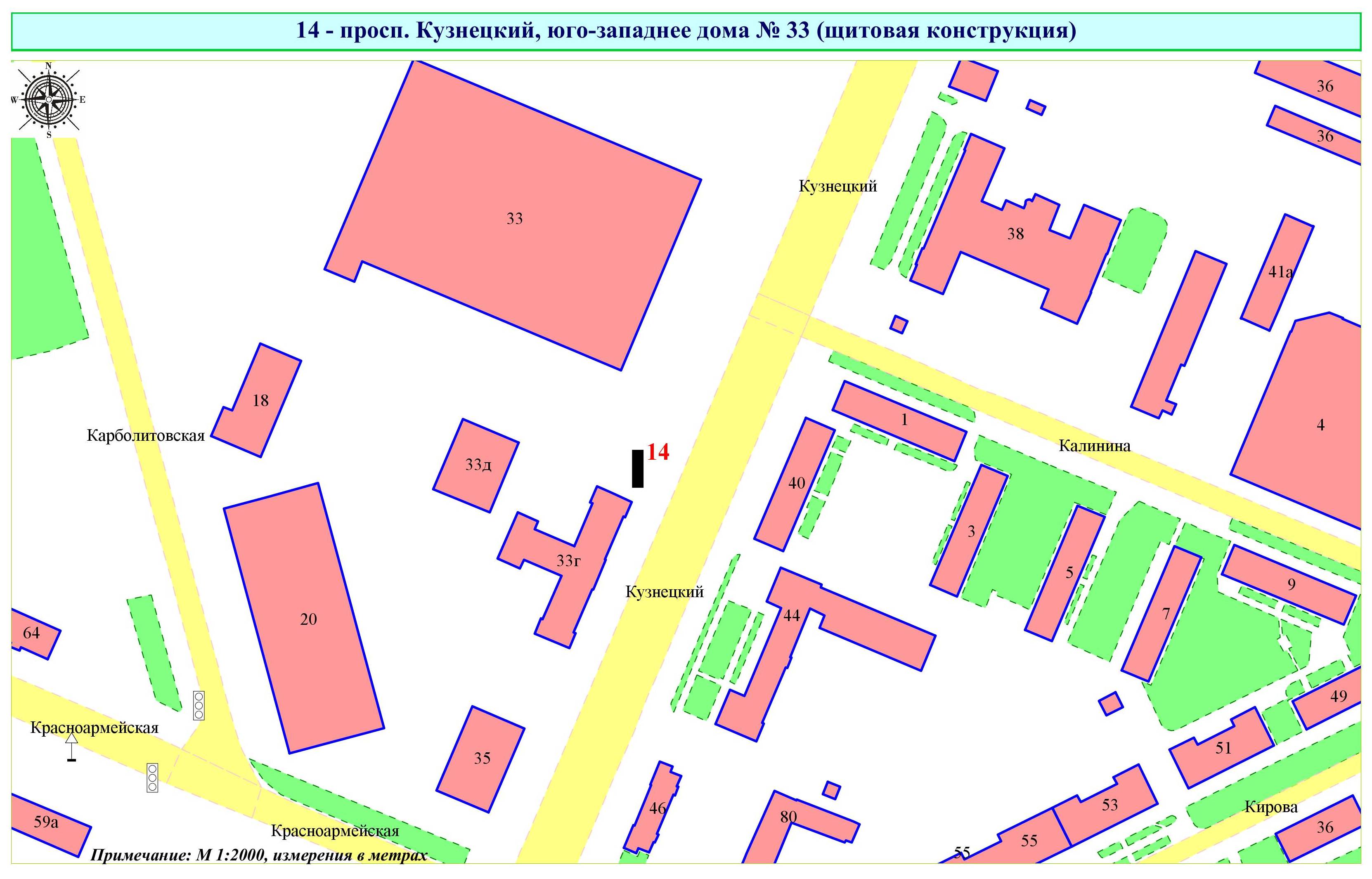 Фрагмент публичной кадастровой карты города с указанием места установки рекламной конструкции: г. Кемерово, просп. Кузнецкий, юго-западнее дома № 33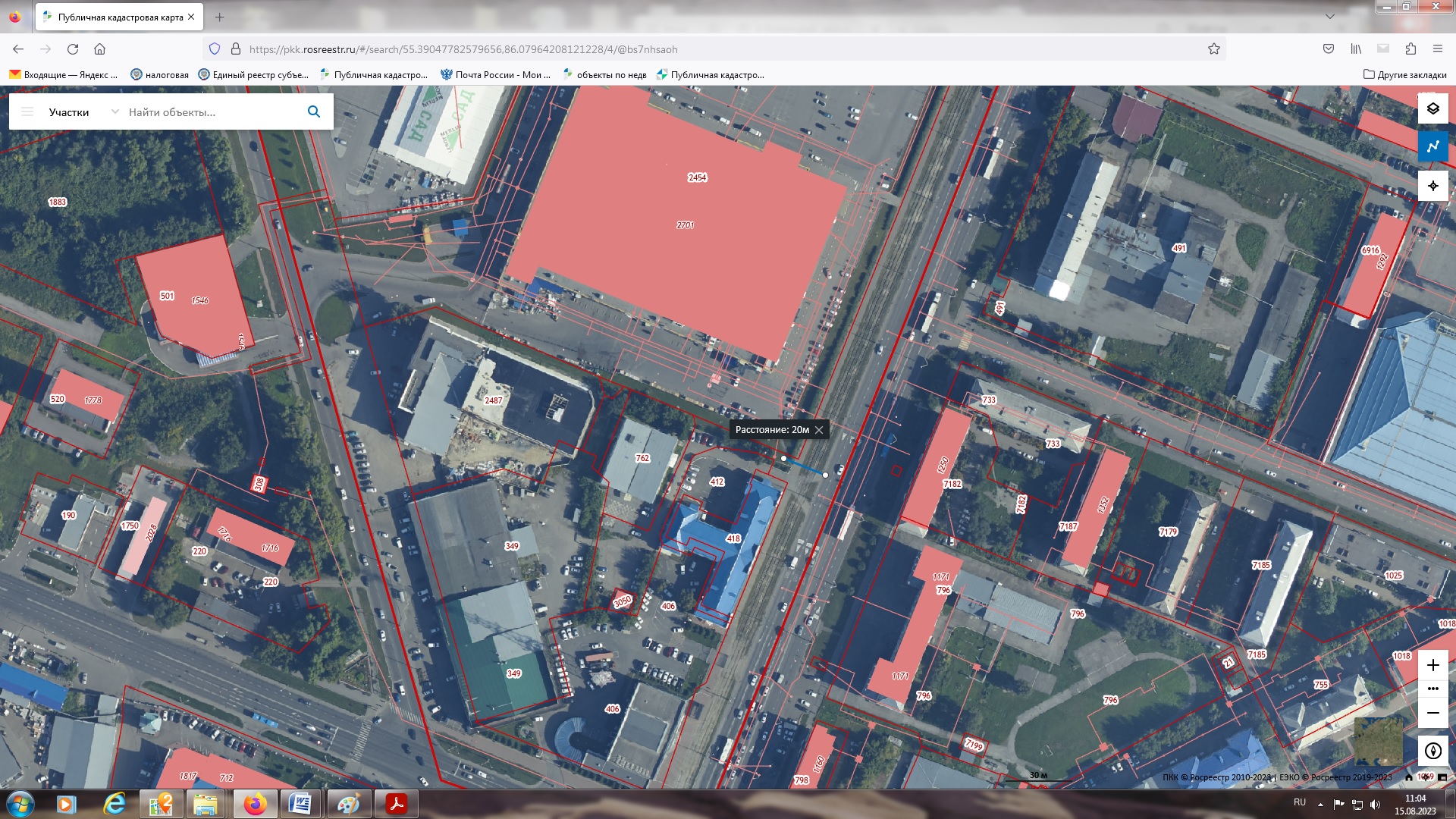 ЛОТ № 2Щитовая конструкция с электронно-цифровым типом смены изображения, односторонняя (6 х 3 м)г. Кемерово, ул. Красноармейская, 93, пересечение с ул. Рукавишникова, 1 РК № 31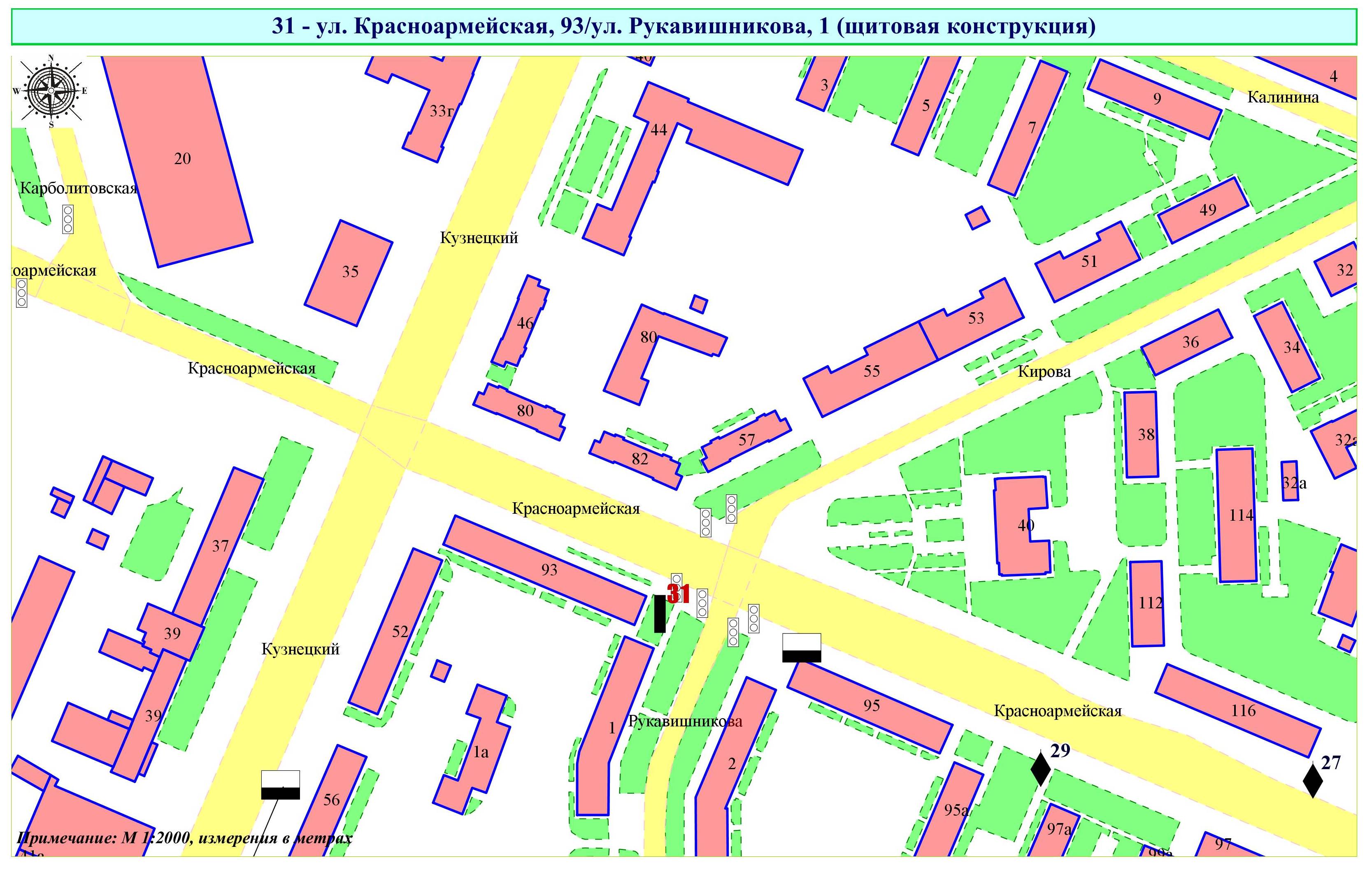 Фрагмент публичной кадастровой карты города с указанием места установки рекламной конструкции: г. Кемерово, ул. Красноармейская, 93, пересечение с ул. Рукавишникова, 1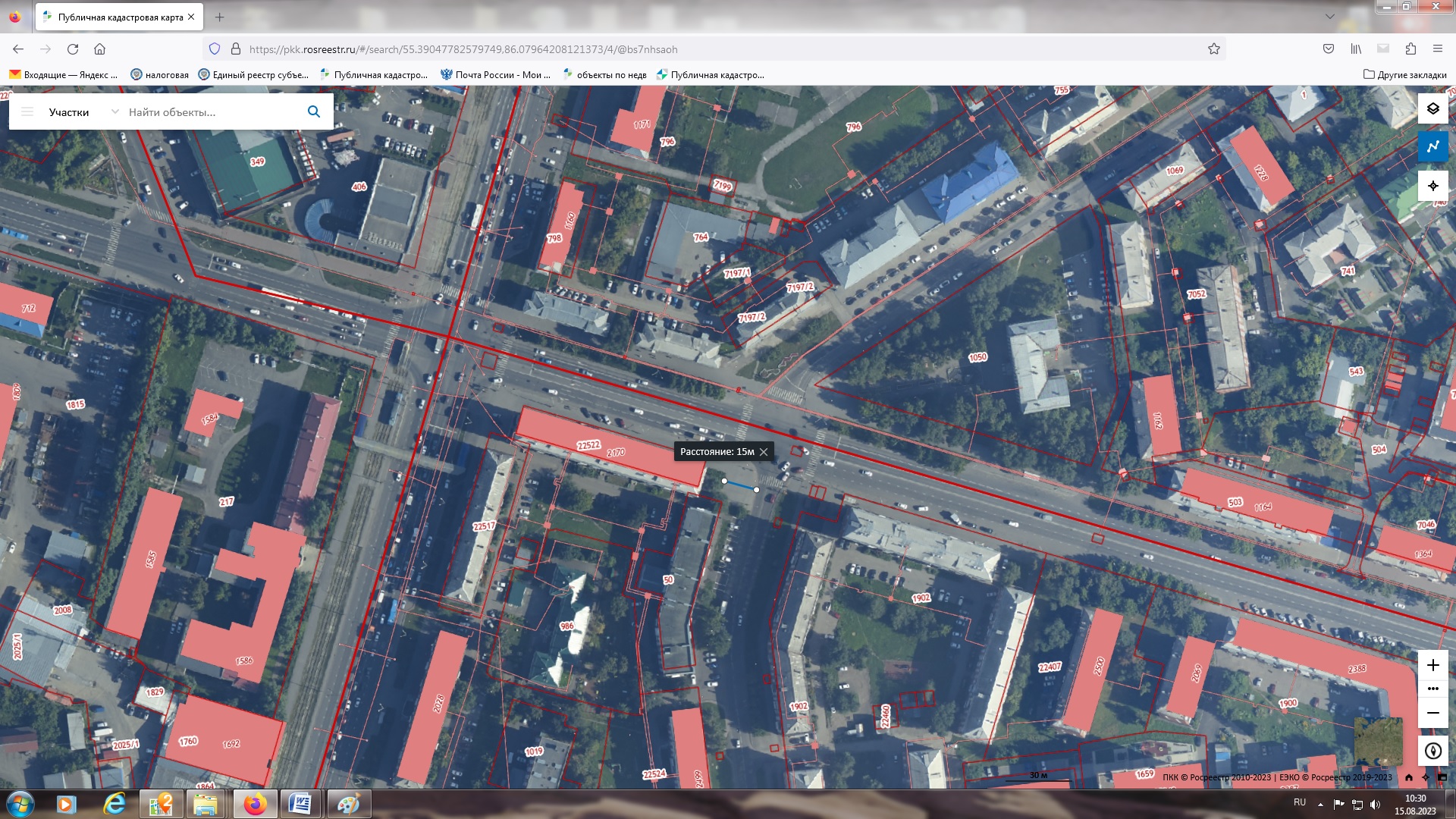 ЛОТ № 3Щитовая конструкция с электронно-цифровым типом смены изображения, односторонняя (6 х 3 м)г. Кемерово, просп. Кузнецкий, пересечение с ул. Сибиряков-Гвардейцев, 1 РК № 27А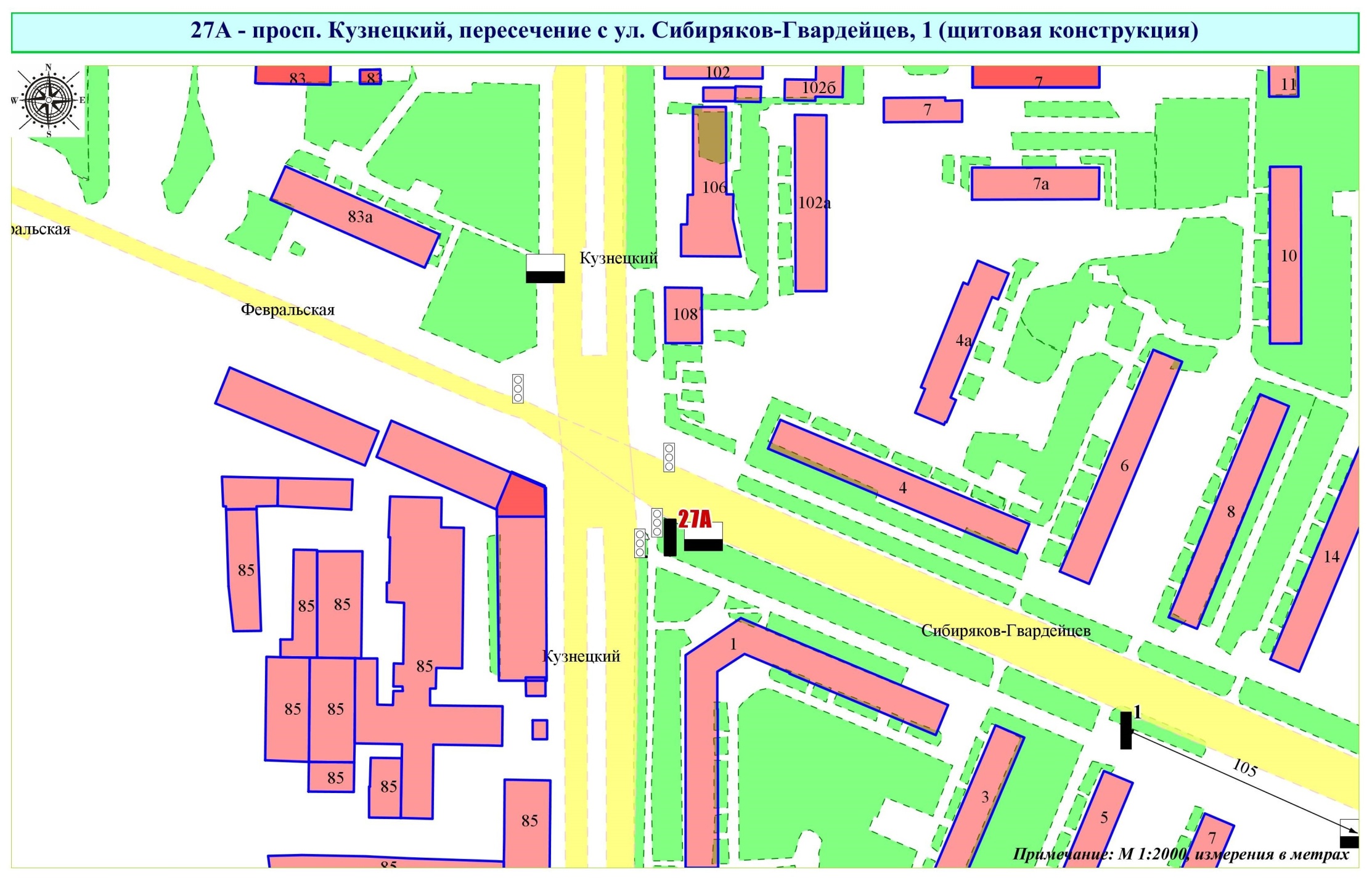 Фрагмент публичной кадастровой карты города с указанием места установки рекламной конструкции: г. Кемерово, просп. Кузнецкий, пересечение с ул. Сибиряков-Гвардейцев, 1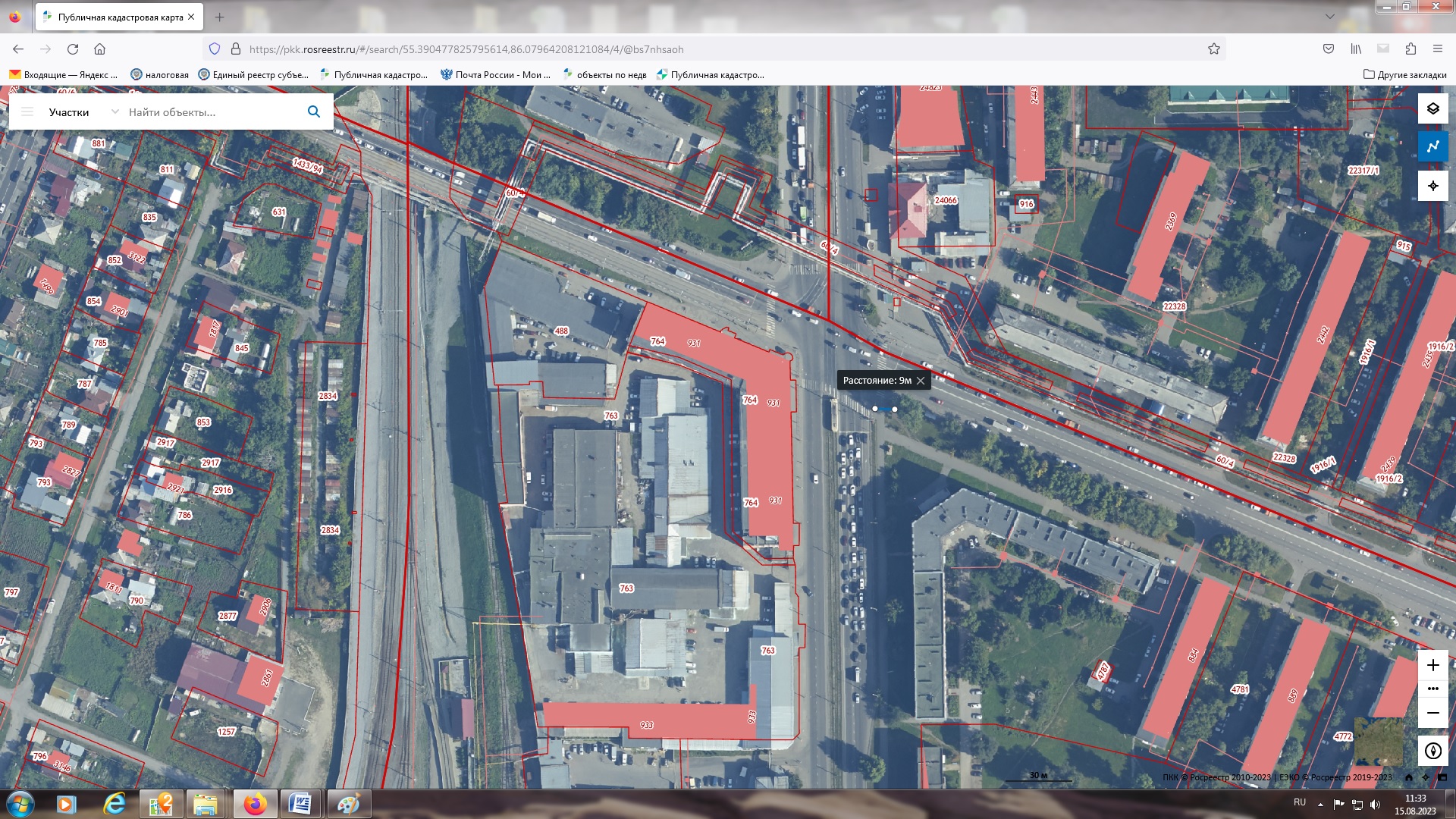 ЛОТ № 4Щитовая конструкция с электронно-цифровым типом смены изображения, односторонняя (6 х 3 м)г. Кемерово, просп. Ленина, 92, пересечение с ул. Терешковой РК № 28А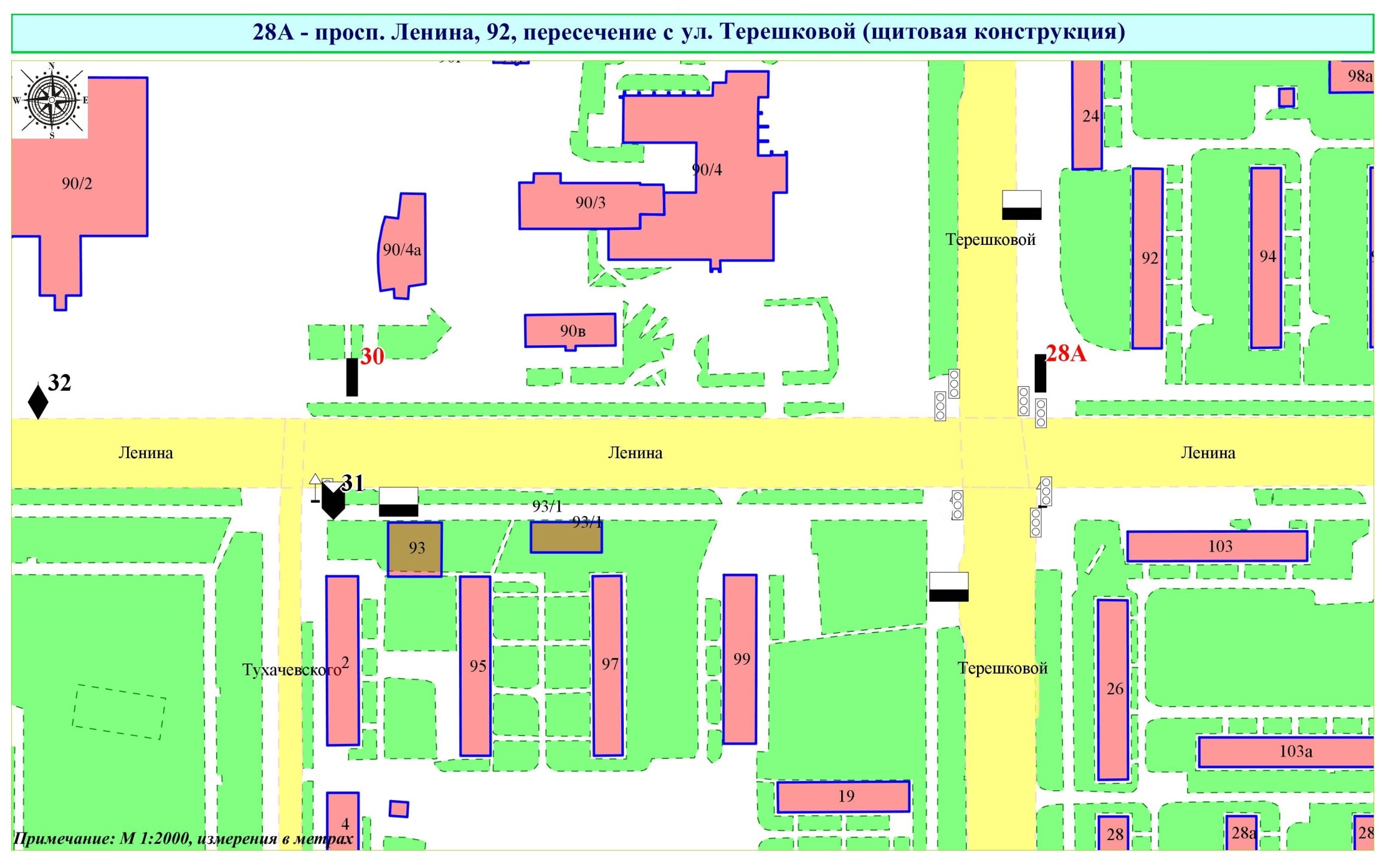 Фрагмент публичной кадастровой карты города с указанием места установки рекламной конструкции: г. Кемерово, просп. Ленина, 92, пересечение с ул. Терешковой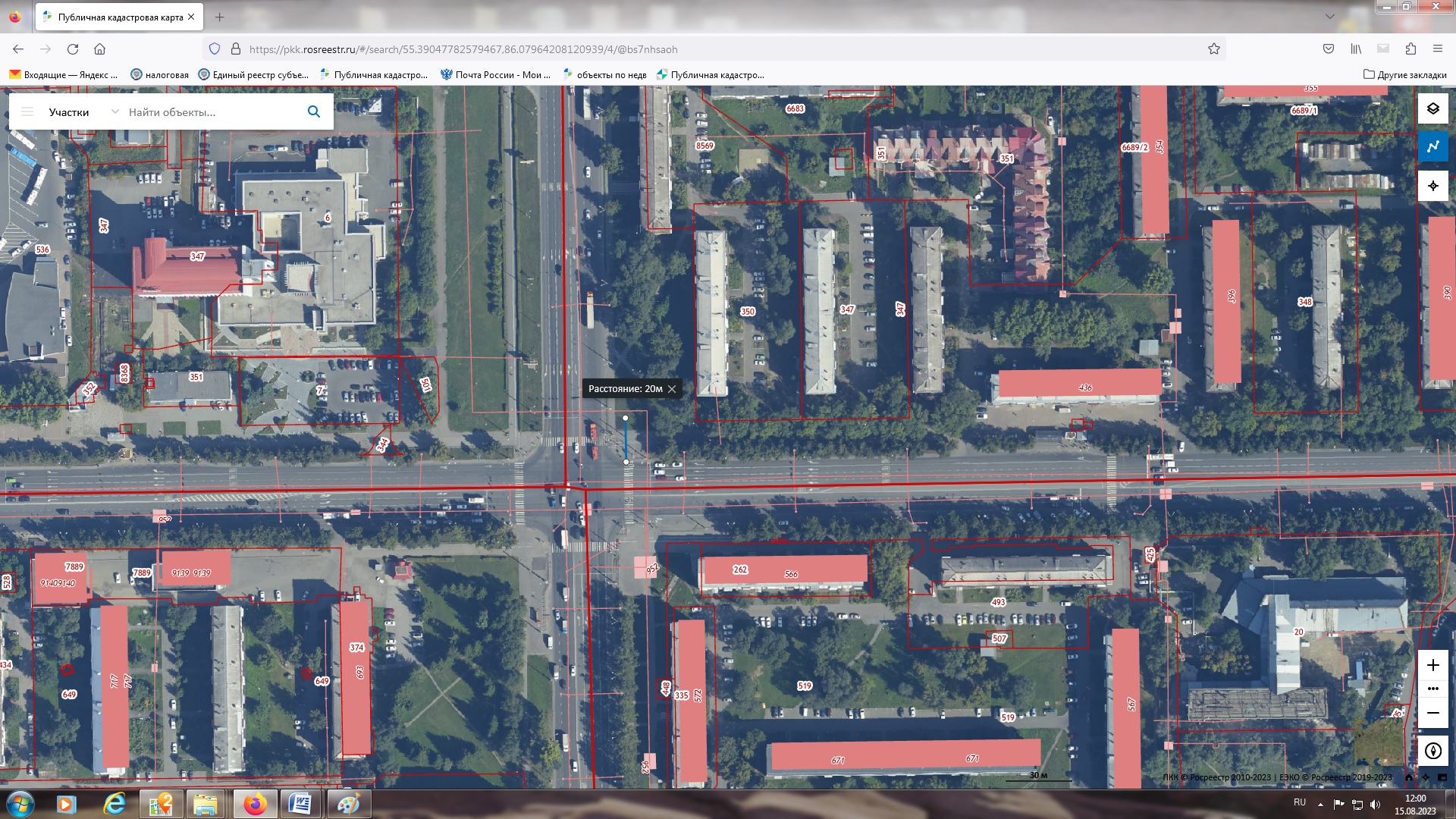 ЛОТ № 5Щитовая конструкция с электронно-цифровым типом смены изображения на стороне А, статическим (динамическим) типом смены изображения на стороне В (6 х 3 м)г. Кемерово, ул. Терешковой, 18 РК № 20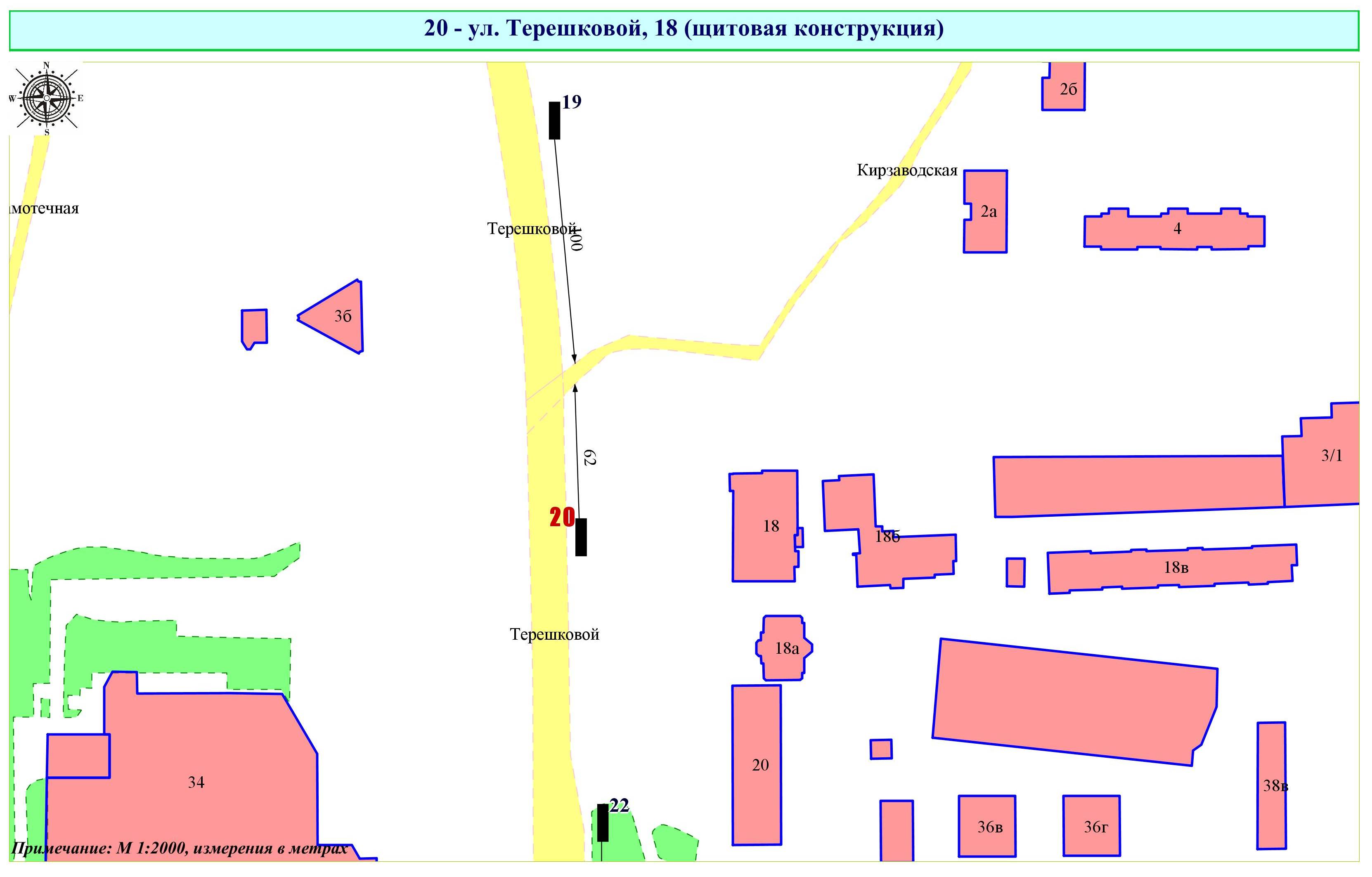 Фрагмент публичной кадастровой карты города с указанием места установки рекламной конструкции:г. Кемерово, ул. Терешковой, 18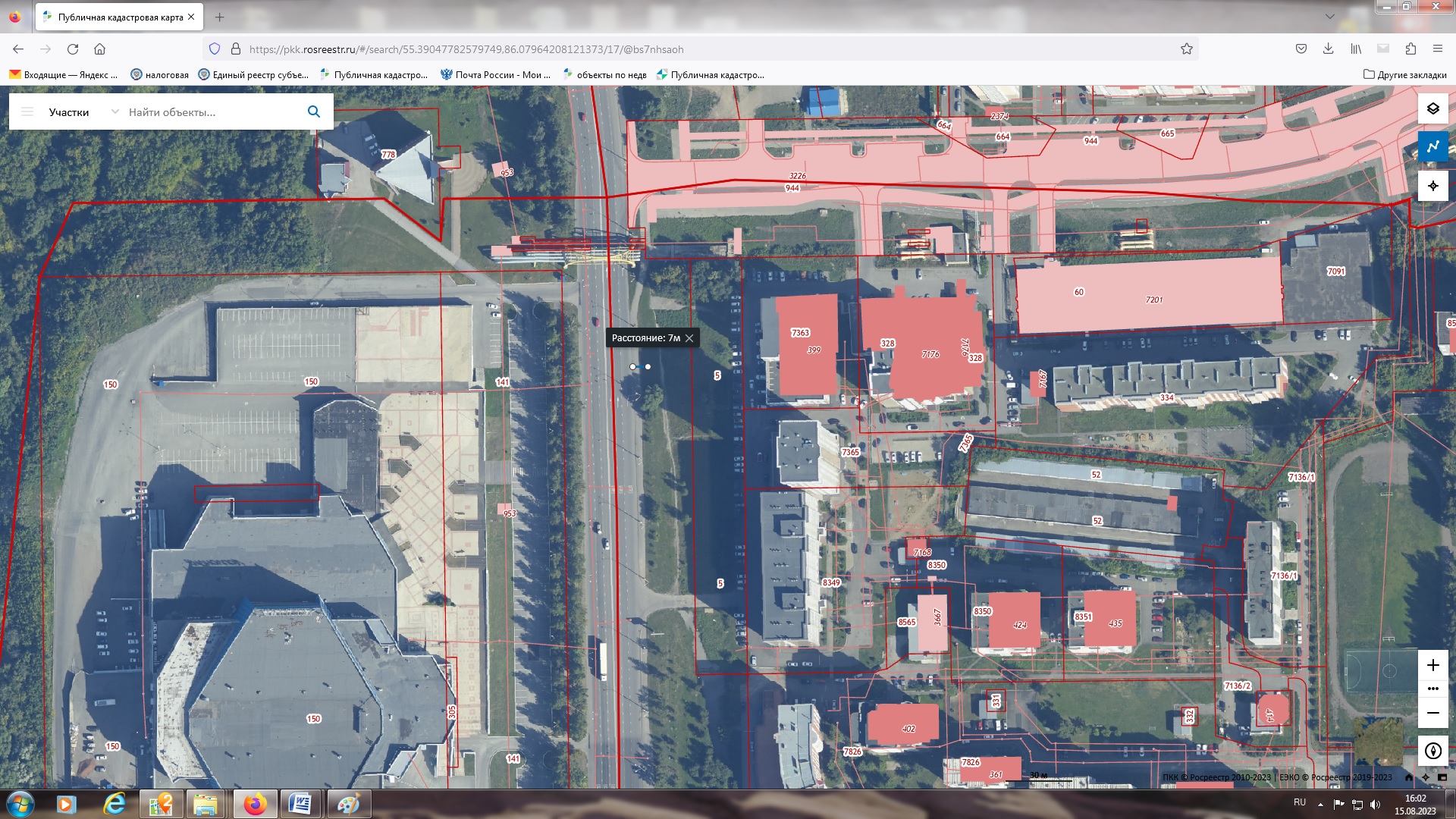 ЛОТ № 6Щитовая конструкция с электронно-цифровым типом смены изображения на стороне А, статическим (динамическим) типом смены изображения на стороне В (6 х 3 м)г. Кемерово, просп. Шахтеров, пересечение с ул. Терешковой, 2 РК № 1Д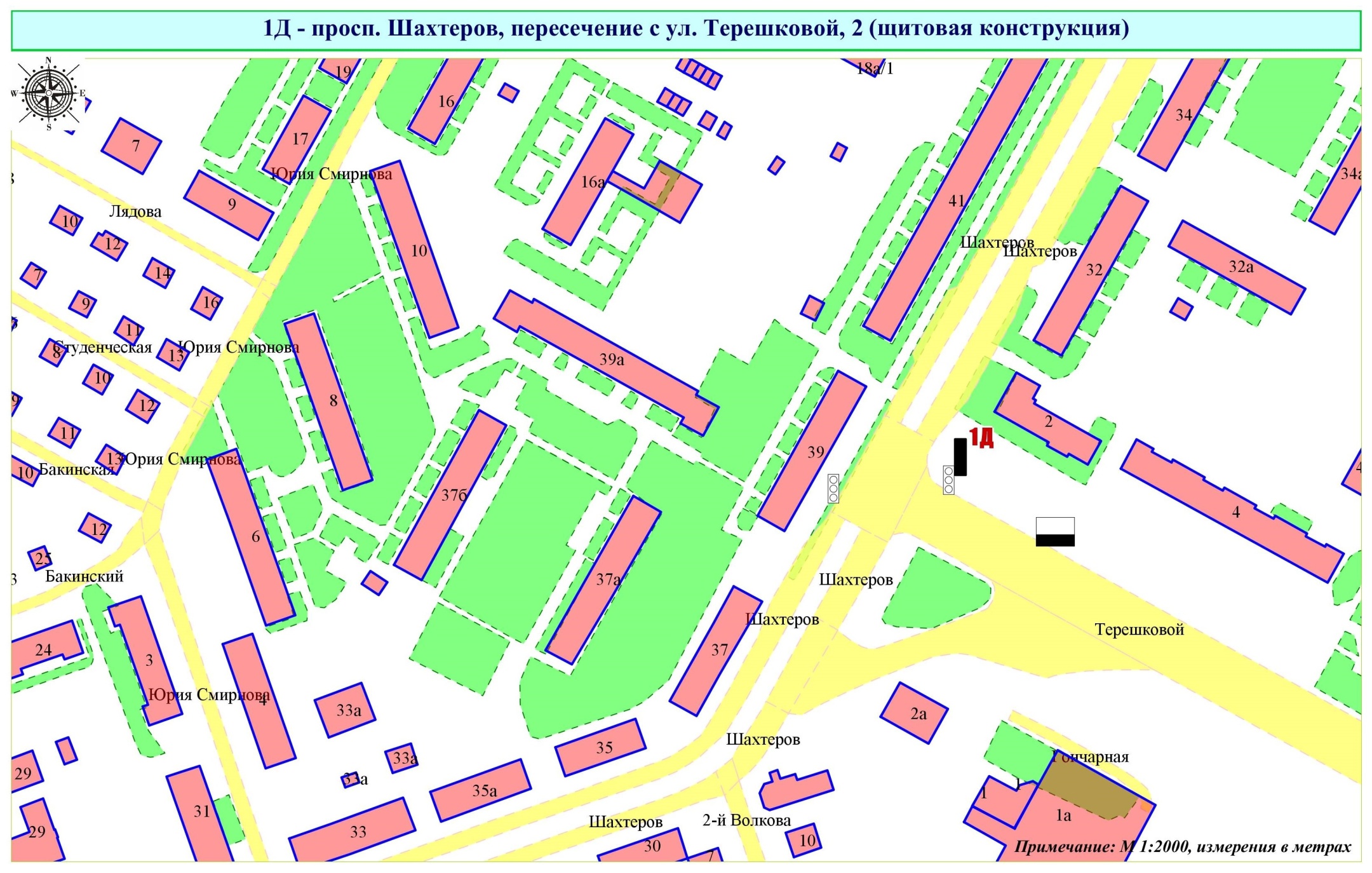 Фрагмент публичной кадастровой карты города с указанием места установки рекламной конструкции:г. Кемерово, просп. Шахтеров, пересечение с ул. Терешковой, 2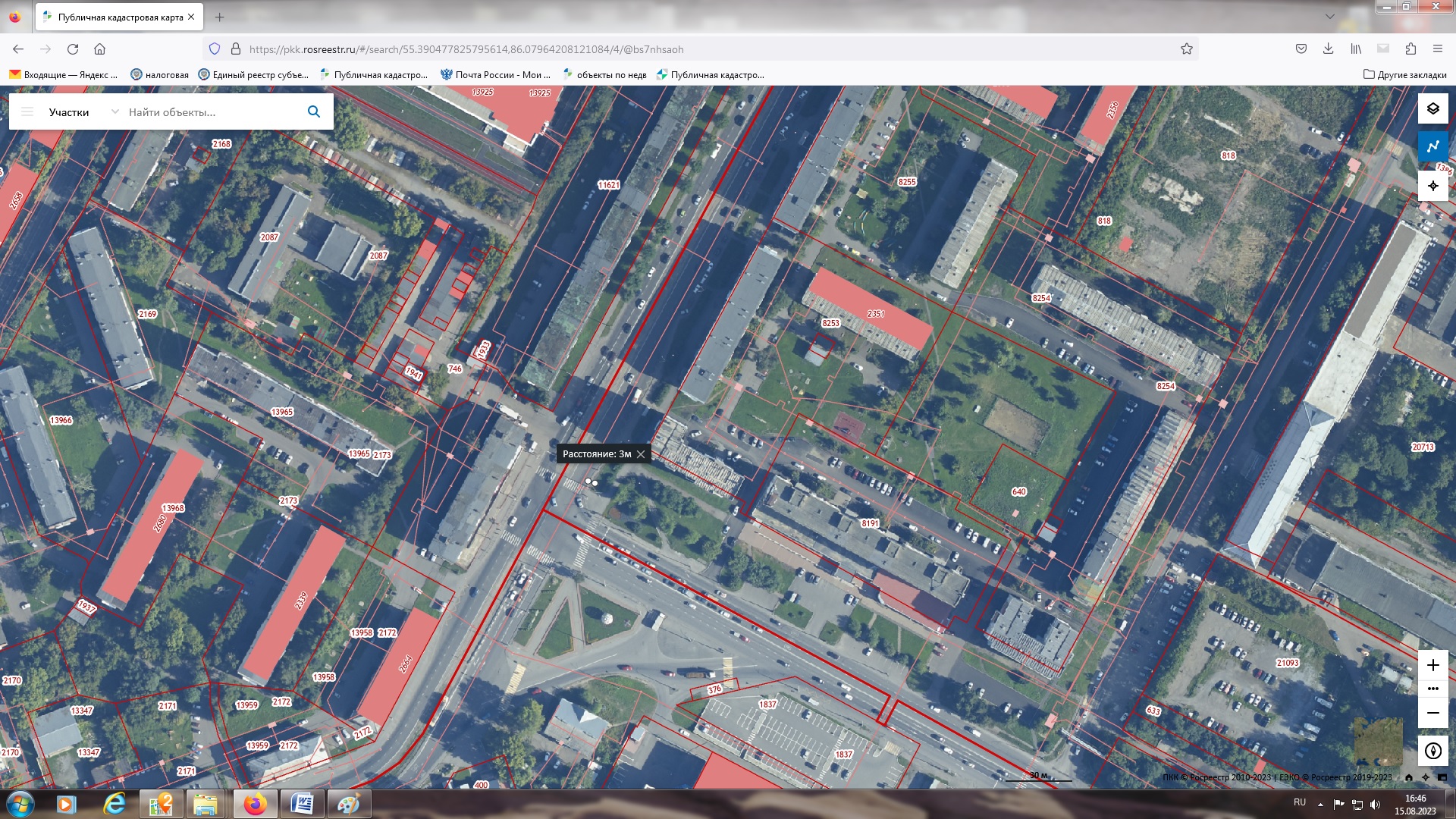 